                                                                                                                                                                       NCDHH list of Lions and Sertoma Hearing Aid Bank Participating Audiologist and Dispensers   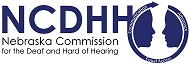 BEATRICE Nebraska Hearing Center                                                                                                                                             301 S 6th StBellevue Ne 68310
(402) 486-3737BELLEVUEDr. Mark Frey M.D.                                                                                                                                                     2227 Jefferson StBellevue Ne 68005
(402) 292-9800Ear Specialists of Omaha                                                                                                                                              3512 Samson WayBellevue Ne 68123
(402) 933-3277BOYS TOWNBoys Town Medical Campus – Pacific St Clinic                                         
14010 Boys Town Hospital Rd (139th & Pacific St)Boys Town Ne 68010
(402) 778-6800BROKEN BOWNebraskaland Hearing center, inc.402 S 8th AVE STE 5BROKEN BOW NE 68822(308) 384-3852COLUMBUSAlternative Hearing                                                                                                                                                        1355 32nd AveColumbus Ne 68601
(402) 562-4327Audio-Logic, PC                                                                                                                                                                   3763 39th Ave Ste 300Columbus Ne 68601
(402) 564-9198Hearing Aid Center of Columbus                                                                                                                             3704 23rd StColumbus Ne 68601(402) 563-2787FREMONTFremont Audiology and Hearing Clinic                                                                                                                8141 N Bell StFremont Ne 68025(402) 727-5707Professional Hearing Center                                                                                                                                     415 E 23rd St Ste AFremont Ne 68025
(402) 721-8960GRAND ISLANDAt Home Hearing                                                                                                                                                               3231 Ramada Rd Ste 203Grand Island Ne 68801
(308) 382-9282Audiology and Hearing Center of Grand Island                                                                                            659 Orleans DrGrand Island Ne 68803
(308) 382-4282Professional Hearing Aid Services                                                                                                                          819 N Diers Ave Ste 1                                                                                                                                                      Grand Island Ne 68803
(308) 395-8107 / (866) 395-8107The Hearing Clinic                                                                                                                                                            2421 W Faidley AveGrand Island Ne 68803
(308) 384-2101HASTINGSG.L. Wyeno Hearing Specialists, P.C.                                                                                                                     2115 N Kansas Ave Ste 203Hastings Ne 68901
(402) 463-2431KEARNEYAudiology and Hearing Center of Kearney                                                                                                         
6415 2nd Ave #2Kearney Ne 68847
(308) 708-7353Clarity Hearing Clinic                                                                                                                                                    124 W 46th St Ste 108Kearney Ne 68847
(308) 224-2072ENT of Kearney                                                                                                                                                                   615 W 39th StKearney Ne 68845
(308) 865-2277Professional Hearing Aid Services                                                                                                                          124 W 46th St                                                                                                                                                                       Kearney Ne 68847
(308) 395-8107 / (866) 395-8107LINCOLNBarkley Hearing Clinic/ University of NE – Lincoln                                                                                  107 Barkley Memorial Center                                                                                                                                Lincoln Ne 68583
(402) 472-2071 / (402) 472-5127Christensen Hearing Analytics                                                                                                                                  6140 Village Dr Ste 1Lincoln Ne 68516
(402) 489-3450Nebraska Hearing Center                                                                                                                                             333 S 70th St Ste 101Lincoln Ne 68510
(402) 486-3737NORFOLKNorfolk Audiology                                                                                                                                                          
109 N 29th StNorfolk Ne 68701
(402) 371-2724Norfolk Ear, nose & Throat, PC                                                                                                                               301 N 27th St Ste 4                                              Norfolk Ne 68701
(402) 844-8110NORTH PLATTEFamily Hearing Specialists                                                                                                                                          905 S Willow StNorth Platte Ne 69101
(308) 532-1880OMAHABoys Town Medical Campus – Downtown Clinic                                                                                            
555 N 30th StOmaha Ne 68131
(402) 489-6540Central Plains ENT & Audiology Center                                                                                                              
8005 Farnam Dr Ste 204Omaha NE 68114
(402) 502-6970CHI Health Bergen ENT                                                                                                                                                  Bergen ONE Professional Ctr Ste 322Omaha NE 68124
(402) 932-1999Connect Hearing                                                                                                                                                               12100 W Center Rd Ste 1205Omaha Ne 68144
(402) 571-1207Ear Specialists of Omaha                                                                                                                                              
9202 W Dodge RdOmaha NE 68144
(402) 933-3277ENT Specialists                                                                                                                                                                    
366 Regency ParkwayOmaha NE 68114
(402) 397-0670Family Ear Nose & Throat Clinic                                                                                                                            6751 N 72nd St Ste 207Omaha NE 68122
(402) 572-3165Krammerer Hearing Aid Center                                                                                                                                                            11704 W Center Rd Ste 210Omaha Ne 68144
(402) 390-2429NE Medicine/ENT Allergy & Audiology Clinic                                                                                      4014 Leavenworth St 3rd Floor Audiology ClinicOmaha NE 68198
(402) 559-5208SCOTTSBLUFFSherard Hearing Aid Center                                                                                                                                        2821 Ave BScottsbluff Ne 69361
(308) 635 7415Western Hearing Clinic                                                                                                                                                Two W 42nd St Scottsbluff Ne 69361
(308) 635-0600WAHOOProfessional Hearing                                                                                                                                                     530 N BroadwayWahoo Ne 68066
(402) 443-1108